CURRICULUM VITAE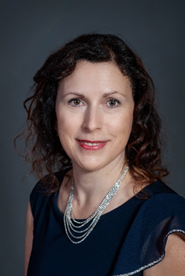 doc. Dr. Ing. Dagmar Škodová Parmová (ODS)Narozena v Českých Budějovicích 19. července 1977                         Vdaná, 3 dětiPROFESNÍ KARIÉRAŘíjen 2022: 	primátorka statutárního města České Budějovice2019 – dosud	Jihočeská univerzita, Ekonomická fakulta: děkanka2012 – dosud	Jihočeská univerzita, Ekonomická fakulta: docentka na Katedře regionálního managementu2011 – 2016: 	Jihočeská univerzita, Ekonomická fakulta: prorektorka pro zahraniční vztahy2007 – 2012: 		Jihočeská univerzita, Ekonomická fakulta: odborný asistent2009 – 2011: 		Jihočeská univerzita, Ekonomická fakulta: proděkanka pro zahraniční vztahy 2007:	Jihočeská univerzita, Ekonomická fakulta: proděkanka pro pedagogickou činnost2004 – 2006:	Jihočeská univerzita, Zemědělská fakulta: proděkanka pro pedagogickou činnost2002 – 2007: 		Jihočeská univerzita, Zemědělská fakulta: odborný asistent na katedře řízeníVZDĚLÁNÍJihočeská univerzita, Zemědělská fakulta (2001), obor Obchodní podnikání, inženýrUniverzita Jana Keplera v Linzi, obor Export a mezinárodní marketing (2002), doktora docent v oboru Ekonomika a management (2012) POLITICKÁ KARIÉRAV komunálních volbách v roce 2018 byla zvolena zastupitelkou města České Budějovice jako nezávislá kandidátka.V krajských volbách v roce 2020 byla zvolena zastupitelkou Jihočeského kraje jako členka ODS. Zastává funkci předsedkyně Výboru pro výchovu, vzdělávání a zaměstnanost. V komunálních volbách 2022 byla zvolena primátorkou statutárního města České Budějovice za ODS.